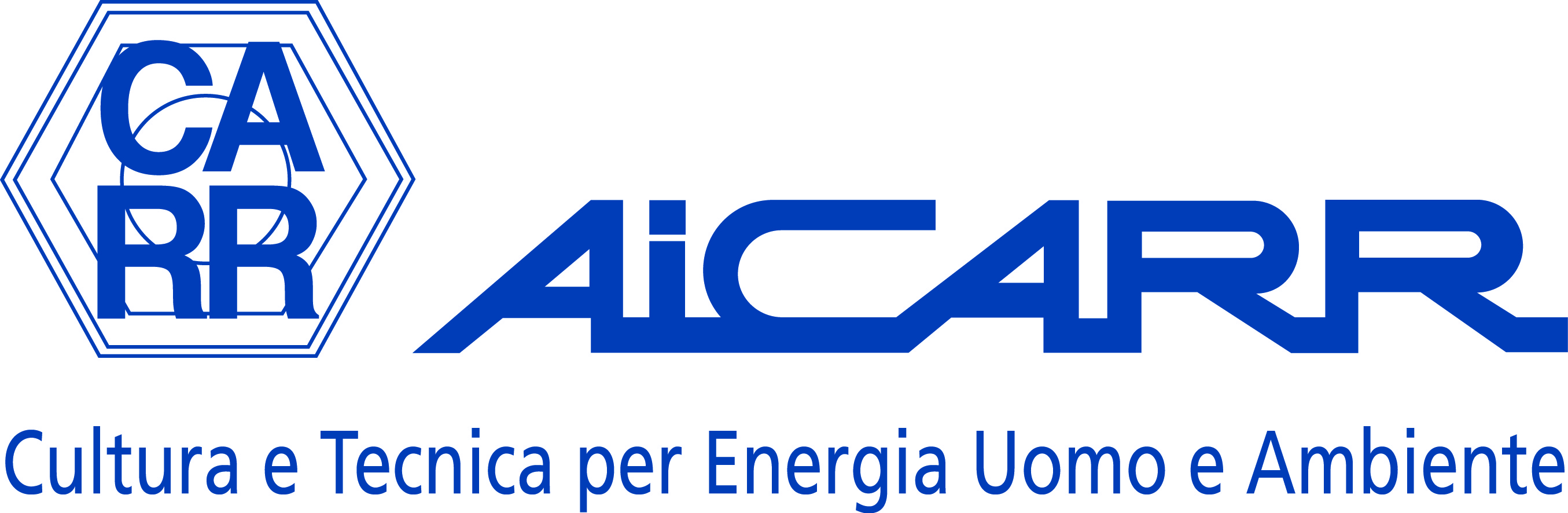 PREMIO TESI DI LAUREA AiCARRAnno Accademico 2017/2018Modulo IscrizioneCognome e Nome __________________________________________________Nato a _______________________________ il ____________________________Residente in ________________________________________________________Cell. _________________________________ e.mail _______________________________Università di ______________________________ Facoltà __________________Titolo della tesi ______________________________________________________________________________________________________________________________________________________________________________________________Relatore ____________________________________________________________Funzioni accademiche ______________________________________________